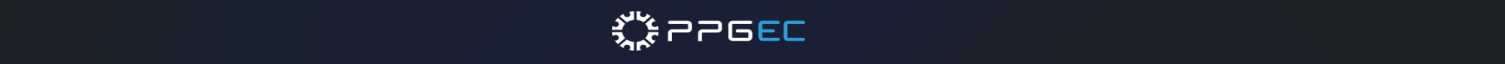 FORMULÁRIO DE DESLIGAMENTONOMECPF 					      E-MAILNÍVEL:                     MESTRADO             DOUTORADOINÍCIO CURSO [MÊS/ANO] 	ÁREA DE CONCENTRAÇÃONOME DO(A) ORIENTADOR(A)SOLICITAÇÃODESEJA O DESLIGAMENTO DO CURSO?                      SIM            NÃO SE SIM, A PARTIR DE QUAL PERÍODO [DIA/MÊS/ANO]?JUSTIFICATIVA DO(A) DISCENTE [OPCIONAL]DECLARAÇÃO DE CIÊNCIADECLARO CIÊNCIA DE TODAS AS CONSEQUENCIAS DO DESLIGAMENTO DO CURSO ?     SIM      NÃOASSINATURA  DISCENTE[APÓS O PREENCHIMENTO, CONVERTER O ARQUIVO EM FORMATO .PDF E ENCAMINHAR PARA O E-MAIL PPGEC.ATENDIMENTOALUNOS@UFPE.BR]